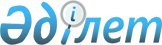 Қазақстан Республикасы Премьер-Министрiнiң 2003 жылғы 10 маусымдағы N 122 өкiмiне өзгерiстер енгiзу туралыҚазақстан Республикасы Премьер-Министрiнiң 2003 жылғы 26 қыркүйектегі N 232-ө өкiмi      Қазақстан Республикасы Премьер-Министрiнiң 2003 жылғы 10 маусымдағы N 122 өкiмiне  мынадай өзгерiстер енгiзiлсiн: 

      3-тармақта "Қазақстан Республикасы Премьер-Министрiнiң орынбасары Б.Ә.Мұхаметжановқа" деген сөздер "Қазақстан Республикасы  Премьер-Министрiнiң бiрiншi орынбасары А.С.Павловқа" деген сөздермен ауыстырылсын; 

      Азаматтық форумды дайындау мен өткiзу жөнiндегi ұйымдастыру комитетiнiң құрамына мыналар енгізiлсiн: Павлов                     - Қазақстан Республикасы Премьер- 

Александр Сергеевич          Министрiнiң бiрiншi орынбасары, төраға Абдрахманов                - Қазақстан Республикасының Ақпарат 

Сауытбек                     министрi, төрағаның орынбасары Құлекеев                   - Қазақстан Республикасының Бiлiм және 

Жақсыбек Әбдiрахметұлы       ғылым министрі Досмұханбетов              - Астана қаласының әкiмi 

Темiрхан Мыңайдарұлы Қалетаев                   - Қазақстан Республикасы Президентiнiң 

Дархан Аманұлы               Әкiмшiлiгi Iшкi саясат бөлiмiнiң 

                             меңгерушiсi (келiсiм бойынша)       көрсетiлген құрамнан Мұхаметжанов Бауыржан Әлiмұлы, Құл-Мұхаммед Мұхтар Абрарұлы, Беркiмбаева Шәмша Көпбайқызы, Жақсыбеков Әдiлбек Рыскелдіұлы, Қанешев Бiржан Бисекенұлы шығарылсын.       Премьер-Mинистр 
					© 2012. Қазақстан Республикасы Әділет министрлігінің «Қазақстан Республикасының Заңнама және құқықтық ақпарат институты» ШЖҚ РМК
				